IEEE P802.11
Wireless LANsAbstractThis submission proposes resolutions for the following comments from the letter ballot on P802.11ax D4.0:20798, 21368, 21369, 20828, 20605, 20515, 20778, 20993, 20666NOTE – Set the Track Changes Viewing Option in the MS Word to “All Markup” to clearly see the proposed text edits.Revision History:R0: Initial version.R1: Updated during May 2019 IEEE meeting.CID 20798DiscussionFollowing is the suggested edits by CID 20798, which seems reasonable.CID 20295 is similar to CID 20798, except for the following difference:20798: 5 GHz or   6 GHz band20295: 5 GHz and 6 GHz bandNote that in all other locations in the definition of Supported Channel Width Set, “or” is used.Proposed Resolution: CID 20798Accepted.Note to Editor:  Discussion for CID 20798 in 11-19/0837r1 contains the red-lined version of the proposed change by the commenter should the editor wishes to check the changes.Proposed Resolution: CID 20295Revised.CID 20798 provides similar text update and has been accepted.Note to Editor:  There is no additional text update for CID 20295 (text changes are coverd by CID 20798).CID 21368, 21369DiscussionAgree with the commenter that there is no need to re-iterate that STBC supports only 1 spatial stream (defined in clause 27).  Following is the update proposed by the commenter, which seems reasonable.Proposed Resolution: CID 21368, 21369Revised.Similar text update is done for > 80 MHz in 11-19/0837.Instruction to Editor:  Implement the text updates for CID 21368 and 21369 in 11-19/0837r1.Proposed Text Updates: CID 21368, 21369CID 20828, 20605DiscussionAgree with CID 20828.As for CID 20605, agree with the commenter that the phrase “RU r” is not very clear.  However, the commenter also proposes to delete NSTS,r,total from a location in 27.3.10.10 (HE-LTF).  Not that NSTS,r,total is defined in the paragraph preceding it, and do not need to be removed.Proposed Resolution: CID 20848Accepted.Note to Editor:  FYI, proposed text update for CID 20605 (yes, 20605 – not a typo) contains the text update proposed by the commenter for CID 20848.Proposed Resolution: CID 20605Revised.Agree with the commenter that the phrase “RU r” is not very clear.  However, the commenter also proposes to delete NSTS,r,total from a location in 27.3.10.10 (HE-LTF).  Not that NSTS,r,total is defined in the paragraph preceding it, and do not need to be removed.Proposed text update in 11-19/0837 incorporates most of the changes suggested by the commenter, with some additional updates such as the one highlight in the previous sentence.Instruction to Editor:  Implement the text updates for CID 20605 in 11-19/0837r1.Proposed Text Updates: CID 20605TGax Editor: Update Table 9-321b in D4.1 as shown below.27.3.10.10 HE-LTFTGax Editor: Update D4.1 P567L2 as shown below.In an HE MU PPDU with more than one RU and in an HE TB PPDU, NHE-LTF may take a value 1, 2, 4, 6 or 8 that is greater than or equal to the maximum value of the initial number of HE-LTF symbols for each RU, where the initial number of HE-LTF symbols is calculated as a function of NSTS,r,total based on Table 21-13 in 21.3.8.3.5 with NVHT-LTF replaced by NHE-LTF.CID 20515Proposed Resolution: CID 20515Revised.The whole PPDU is not transmitted in the high frequency 106-tone RU – the pre-HE modulates fields transmitted over the entire 20 MHz.  Proposed text updates in 11-19/0837 clarifies that the HE modulated fields are transmitted in the high frequency 106-tone RU.Instruction to Editor:  Implement the text updates for CID 20515 in 11-19/0837r1.Proposed Text Updates: CID 20515TGax Editor: Update Table 9-321b in D4.1 as shown below.C.3 MIB DetailTGax Editor: Update D4.1 P732L4 as shown below.dot11HEPartialBWERSUPayloadImplemented OBJECT-TYPE	SYNTAX TruthValue	MAX-ACCESS read-only	STATUS current	DESCRIPTION		"This is a capability variable.		Its value is determined by device capabilities.		This attribute, when true, indicates that the non-AP STA is capable of transmitting and receiving HE ER SU PPDU transmitted over the high frequency 106-tone within primary 20 MHz channel. This capability is disabled otherwise."	DEFVAL { false }::= { dot11PhyHEEntry 45 }CID 20778BackgroundD4.1 P169D4.1 P184Proposed Resolution: CID 20778Rejected.While the commenter is correct that it is feasible for receivers to figure out whether the PPE Thresholds field is present in the HE Capabilities element without an explicit signalling such as the “PPE Thresholds Present” subfield, there is nothing technically incorrect about having the “PPE Thresholds Present” subfield either to simplify receiver processing.There are also many instances where information is included in the HE Capabilities element even though it can be derived without explicit signalling.  For example, an HE AP which supports transmitting 4 or more spatial streams must support SU Beamformer and MU Beamformer.  Hence, one could argue that the “SU Beamformer” and “MU Beamformer” subfields are not needed in the HE Capabilities element if an AP indicates transmitting 4 or more spatial streams.  However, the group has decided to keep the “SU Beamformer” and “MU Beamformer” subfields even in these cases to simplify the receiver processing.Furthermore, HE Capabilities element is extensible, hence the “PPE Thresholds Present” subfield is needed in case the length of the HE Capabilities element is changed in the future.CID 20993DiscussionThe commenter is asking for two things in CID 20993:Revert the deletion of the yellow highlighted text which was deleted from D3.2.Add new restriction that if, for example, 64-QAM in 3SS requested 8 usec of nominal packet padding, then 64-QAM in 2SS shall not request 16 usec of nominal packet padding.D3.2 P174:Regarding #1, agree with the commenter that it should not have been removed.Regarding #2, it is a new requirement which was not present in D3.0 or D4.0.  The commenter has not provided any justification on introducing new requirements at this point.Strawpoll:Which option do you support?Add new requirement that higher Nss cannot require less nominal packet padding than lower Nss using the same QAMDo not add new requirement that higher Nss cannot require less nominal packet padding than lower Nss using the same QAM1: 62: 21Proposed Resolution: CID 20993Revised.Agree with the commenter that the sentence at D3.2 P174L33 was erroneously deleted.  Proposed text update in 11-19/0837 reinstates the sentence.Regarding the second part of the comment which requests to add additional restriction on the possible values of PPET8 and PPET16, it is a new requirement which was not present in D3.0 or D4.0.  The commenter has not provided any justification on introducing such new requirement.  Furthermore, there is no interop issue with the current state without such new requirement.  Hence, the new requirement should not be added to the draft.Note that strwapoll was run during May 2019 IEEE meeting, and 6 favored adding the new requirement, and 21 opposed adding the new requirement.Instruction to Editor:  Implement the proposed text updates for CID 20993 in 11-19/0837r1. Proposed Text Updates: CID 20993TGax Editor: Insert the following sentence at D4.1 P191L34.CID 20666DiscussionD4.1 P190:D4.1 P191:Agree with the commenter that it is hard to understand that 242-tone RU (RU allocation index 0) corresponds to B3 of the PPE Thresholds field format.Proposed Resolution: CID 20666Revised.Agree with the commenter that it is hard to understand that 242-tone RU (RU allocation index 0) corresponds to B3 of the PPE Thresholds field format.  Proposed text update in 11-19/0837 clarifies the text.Instruction to Editor:  Implement the proposed text updates for CID 20666 in 11-19/0837r1. Proposed Text Updates: CID 20666TGax Editor: Insert the following sentence at D4.1 P190L35.The RU Index Bitmask subfield contains a bitmask that indicates whether  For example, if is set to 1,values are present for the RU allocation corresponding to RU allocation index 0 is set to 0, values are not present for the RU allocation corresponding to RU allocation index 0.[End of File]CIDClausePage.LineCommentProposed Change207989.4.2.242.3174.28"If a non-AP STA operates with 20 MHz channel width and 20 MHz In 160/80+80 MHz HE PPDU subfield is
set to 0, then B5 indicates support of 242-tone RUs in a 40 MHz and 80 MHz HE MU PPDU in the 5 GHz band or 6 GHz band. If a non-AP STA operates with 20 MHz channel width and 20 MHz In 160/80+80 MHz HE PPDU subfield is set to 1, then B5 indicates support of 242-tone RUs in a 40 MHz, 80 MHz, 160 MHz, and 80+80 MHz HE MU PPDU in the 5 GHz band. "-- shoudl also apply in the 6G band if the 20Min160/80+80 is set to 1.  Also missing articlesChange to"If a non-AP STA operates with 20 MHz channel width and the 20 MHz In 160/80+80 MHz HE PPDU subfield is set to 0, then B5 indicates support of 242-tone RUs in a 40 MHz and 80 MHz HE MU PPDU in the 5 GHz band or 6 GHz band. If a non-AP STA operates with the 20 MHz channel width and 20 MHz In 160/80+80 MHz HE PPDU subfield is set to 1, then B5 indicates support of 242-tone RUs in a 40 MHz, 80 MHz, 160 MHz, and 80+80 MHz HE MU PPDU in the 5 GHz band or 6 GHz band. ".In the previous para change "and 20 MHz In 40 MHz HE PPDU In 2.4 GHz subfield " to "and the 20 MHz In 40 MHz HE PPDU In 2.4 GHz subfield "202959.4.2.242.3174.37"If a non-AP STA operates with 20 MHz channel width and 20 MHz In 160/80+80 MHz HE PPDU subfield is set to 1, then B5 indicates support of 242-tone RUs in a 40 MHz, 80 MHz, 160 MHz, and 80+80 MHz HE MU PPDU in the 5 GHz band".  It should also apply to 6GHz band.Change "in the 5GHz band" to "in the 5GHz and 6GHz band"Subfields of the HE PHY Capabilities Information field Subfields of the HE PHY Capabilities Information field Subfields of the HE PHY Capabilities Information field SubfieldDefinitionEncodingSupported Channel Width SetB0 indicates support for a 40 MHz channel width in the 2.4 GHz band.B1 indicates support for a 40 MHz and 80 MHz channel width in the 5 GHz band or 6 GHz band.B2 indicates support for a 160 MHz channel width in the 5 GHz band or 6 GHz band.B3 indicates support for a 160/80+80 MHz channel width in the 5 GHz band or 6 GHz band.If a non-AP STA operates with 20 MHz channel width and 20 MHz In 40 MHz HE PPDU In 2.4 GHz subfield is 1, then B4 indicates support of 242-tone RUs in a 40 MHz HE MU PPDU in the 2.4 GHz band. Otherwise, B4 is reserved.If a non-AP STA operates with 20 MHz channel width and 20 MHz In 160/80+80 MHz HE PPDU subfield is set to 0, then B5 indicates support of 242-tone RUs in a 40 MHz and 80 MHz HE MU PPDU in the 5 GHz band or 6 GHz band. If a non-AP STA operates with 20 MHz channel width and 20 MHz In 160/80+80 MHz HE PPDU subfield is set to 1, then B5 indicates support of 242-tone RUs in a 40 MHz, 80 MHz, 160 MHz, and 80+80 MHz HE MU PPDU in the 5 GHz band. Otherwise, B5 is reserved.B0 and B4 are applicable to 2.4 GHz band operation and reserved for 5 GHz band or 6 GHz band operation.B1, B2, B3 and B5 are applicable to 5 GHz band and 6 GHz band operation and reserved for 2.4 GHz band operation.B0 is set to 0 if not supported. B0 set to 1 if supported.B1 is set to 0 if not supported, i.e., it indicates a 20 MHz-only non-AP HE STA in the 5 GHz band or 6 GHz band. B1 set to 1 if supported. NOTE 1—For an AP, B1 is set to 1.B2 is set to 0 if not supported. B2 set to 1 if supported. If B2 set to 1 then B1 is set to 1.B3 is set to 0 if not supported. B3 is set to 1 if supported. If B3 set to 1 then B2 is set to 1.B4 is set to 0 if not supported. B4 set to 1 if supported.B5 set to 0 if not supported. B5 set to 1 if supported.NOTE 2—B4 is set to 0, if a non-AP STA operates with 20 MHz channel width and the 20 MHz In 40 MHz HE PPDU In 2.4 GHz subfield is 0.B6 is reserved.NOTE 3—If a non-AP STA operates with 20 MHz channel width and the 20 MHz In 160/80+80 MHz HE PPDU subfield is set to 0, then the 242-tone RU in a 160 MHz and 80+80 MHz HE MU PPDU in the 5 GHz band or 6 GHz band is not supported.CIDClausePage.LineCommentProposed Change213689.4.2.242.3175.57The definition is too hard to understand because of redundancy. The fact that STBC is used only for 1 spatial stream should/need not be mentioned here.Change to "Indicates support for the transmission of an HE TB
PPDU using STBC for a bandwidth less than or equal to
80 MHz"213699.4.2.242.3175.62Redundant information is making the definition text hard to understand. The fact that STBC is used only for 1 spatial stream should/need not be mentioned here.Change to "Indicates support for the reception of an HE PPDU using STBC
with a bandwidth less than or equal to 80 MHz."Table 9-321b – Subfields of the HE PHY Capabilities Information field Table 9-321b – Subfields of the HE PHY Capabilities Information field Table 9-321b – Subfields of the HE PHY Capabilities Information field SubfieldDefinitionEncodingSTBC Tx ≤ 80 MHzIndicates support for the transmission of an HE TB PPDU that has a bandwidth less than or equal to 80 MHz.For a non-AP STA:Set to 0 if not supported.Set to 1 if supported.Reserved for an AP.STBC Rx ≤ 80 MHzIndicates support for the reception of an HE PPDU that has a bandwidth less than or equal to 80 MHz.Set to 0 if not supported.Set to 1 if supported.STBC Tx > 80 MHzIndicates support for the transmission of an HE TB PPDU that has a bandwidth greater than 80 MHz and is using STBC with one spatial stream.For a non-AP STA:Set to 0 if not supported.Set to 1 if supported.Reserved for an AP.STBC Rx > 80 MHzIndicates support for the reception of an HE PPDU that has a bandwidth greater than 80 MHz and is using STBC with one spatial stream.Set to 0 if not supported.Set to 1 if supported.Table 9-321b – Subfields of the HE PHY Capabilities Information field Table 9-321b – Subfields of the HE PHY Capabilities Information field Table 9-321b – Subfields of the HE PHY Capabilities Information field SubfieldDefinitionEncodingSTBC Tx ≤ 80 MHzIndicates support for the transmission of an HE TB PPDU that has a bandwidth less than or equal to 80 MHz.For a non-AP STA:Set to 0 if not supported.Set to 1 if supported.Reserved for an AP.STBC Rx ≤ 80 MHzIndicates support for the reception of an HE PPDU that has a bandwidth less than or equal to 80 MHz.Set to 0 if not supported.Set to 1 if supported.STBC Tx > 80 MHzIndicates support for the transmission of an HE TB PPDU that has a bandwidth greater than 80 MHz .For a non-AP STA:Set to 0 if not supported.Set to 1 if supported.Reserved for an AP.STBC Rx > 80 MHzIndicates support for the reception of an HE PPDU that has a bandwidth greater than 80 MHz.Set to 0 if not supported.Set to 1 if supported.CIDClausePage.LineCommentProposed Change208289.4.2.242.3177.30"For bandwidth" is not clearAt 177.30 change "For bandwidth" to "For PPDU bandwidths".  At 177.42 change "For bandwidths" to "For PPDU bandwidths"206059.4.2.242.3177.34"RU r" -- this is undefined.  Also the para at the cited location seems to be defining two things, so is missing an "and" in the middle (although the rightmost cell only mentions one of the things, so the other seems subsidiary)Change "it indicates the maximum number of space-time streams that the STA can receive in an HE sounding NDP, the maximum value for the total number of space-time streams over all the users in RU r, NSTS,r,total that can be sent in a DL MU-MIMO transmission on an RU, where the RU might or might not span the entire PPDU bandwidth, that includes that STA." to "indicates the maximum number of space-time streams that the STA can receive in an HE sounding NDP, which is also the maximum total number of space-time streams over all the users that can be sent in a DL MU-MIMO transmission on an RU that includes that STA, where the RU might or might not span the entire PPDU bandwidth."  Make the same change in the next cell down and on page 727 (2x).  At 562.1 change "RU r" to "RU".  At 562.11 change " RU r, which is calculated as a function of NSTS,r,total," to " RU, which is calculated as a function of the total number of space-time streams over all the users on that RU,"27.3.10.10 HE-LTFThe HE-LTF field provides a means for the receiver to estimate the MIMO channel between the set of constellation mapper outputs (or, if STBC is applied, the STBC encoder outputs) and the receive chains. In an HE SU PPDU and HE ER SU PPDU, the transmitter provides training for NSTS space-time streams (spatial mapper inputs) used for the transmission of the PSDU. In an HE MU PPDU, the transmitter provides training for NSTS,r,total space-time streams used for the transmission of the PSDU(s) in the r-th RU. In an HE TB PPDU, the transmitter of user u in the r-th RU provides training for NSTS,r,u space-time streams used for the transmission of the PSDU. For each subcarrier in the r-th RU, the MIMO channel that can be estimated is an NRX × NSTS,r,total matrix. An HE transmission has a preamble that contains HE-LTF symbols, where the data tones of each HE-LTF symbol are multiplied by entries belonging to a matrix PHE-LTF, to enable channel estimation at the receiver. The pilot subcarriers of each HE-LTF symbol are multiplied by the entries of a matrix RHE-LTF defined below. The multiplication of the pilot subcarriers in the HE-LTF symbol by the RHE-LTF matrix instead of the PHE-LTF matrix allows receivers to track phase and frequency offset during MIMO channel estimation using the HE-LTF. Single stream pilot in HE-LTF shall be used for SU, DL and UL OFDMA, DL MU-MIMO and UL MU-MIMO transmission using HE UL MU-MIMO single stream pilot HE-LTF mode.In an HE SU PPDU, HE ER SU PPDU and HE MU PPDU with a single RU (the RU having an MU-MIMO allocation or an SU allocation), the number of HE-LTF symbols, NHE-LTF, is a function of the total number of space-time streams NSTS as shown in Table 21-13 (Number of VHT-LTFs required for different numbers of space-time streams) in 21.3.8.3.5 (VHT-LTF definition), replacing NVHT-LTF by NHE-LTF and replacing NSTS,total by NSTS. In an HE TB PPDU, NHE-LTF is indicated in the Trigger frame that triggers the transmission of the PPDU. In an HE MU PPDU, NHE-LTF is indicated in the HE-SIG-A field. In an HE MU PPDU with more than one RU and in an HE TB PPDU, NHE-LTF may take a value 1, 2, 4, 6 or 8 that is greater than or equal to the maximum value of the initial number of HE-LTF symbols for each RU r, where the initial number of HE-LTF symbols is calculated as a function of NSTS,r,total based on Table 21-13 (Number of VHT-LTFs required for different numbers of space-time streams) in 21.3.8.3.5 (VHT-LTF definition) with NVHT-LTF replaced by NHE-LTF.Table 9-321b – Subfields of the HE PHY Capabilities Information field Table 9-321b – Subfields of the HE PHY Capabilities Information field Table 9-321b – Subfields of the HE PHY Capabilities Information field SubfieldDefinitionEncodingBeamformee STS ≤ 80 MHzFor bandwidth less than or equal to 80 MHz, indicates the maximum number of space-time streams that the STA can receive in an HE sounding NDP, the maximum total number of space-time streams over all the users that can be sent in a DL MU-MIMO transmission on an RU, where the RU might or might not span the entire PPDU bandwidth, that includes that STA.If the SU Beamformee subfield is 1:Set to the maximum number of space-time streams that the STA is capable of receiving in an HE sounding NDP minus 1. The minimum value of this field is 3.Reserved if the SU Beamformee field is 0.Beamformee STS > 80 MHzFor bandwidths greater than 80 MHz, indicates the maximum number of space-time streams that the STA can receive in an HE sounding NDP, the maximum total number of space-time streams over all the users that can be sent in a DL MU-MIMO transmission on an RU, where the RU might or might not span the entire PPDU bandwidth, that includes that STA.If the SU Beamformee subfield is 1:Set to the maximum number of space-time streams that the STA is capable of receiving in an HE sounding NDP minus 1. The minimum value of this field is 3.Reserved if the SU Beamformee subfield is 0 or the Supported Channel Width Set field does not indicate support for bandwidths greater than 80 MHz.CIDClausePage.LineCommentProposed Change205159.4.2.242.3178.53"Indicates support for the transmission and reception of
the Data field of the HE ER SU PPDU" -- the whole PPDU is in the 106U, not just the Data fieldChange "of the Data field of the HE ER SU PPDU" to "of HE ER SU PPDUs" in the cited text at the referenced location.  In C.3 change "the Data field of the HE ER SU PPDU" to "HE ER SU PPDUs"Table 9-321b – Subfields of the HE PHY Capabilities Information field Table 9-321b – Subfields of the HE PHY Capabilities Information field Table 9-321b – Subfields of the HE PHY Capabilities Information field SubfieldDefinitionEncodingPartial Bandwidth Extended RangeIndicates support for the transmission and reception of  HE ER SU PPDU transmitted over the high frequency 106-tone RU within primary 20 MHz channel.Set to 0 if not supported.Set to 1 if supported.CIDClausePage.LineCommentProposed Change207789.4.2.242.3179.19Re CID 16324: the reason given for rejection is invalid.  As it says on page 1, "This document is an unapproved draft of a proposed IEEE Standard. As such, this document is subject to
change.  USE  AT  YOUR  OWN  RISK!  Because  this  is  an  unapproved  draft,  this  document  must  not  be
utilized  for  any  conformance/compliance  purposes."In Figure 9-772c change "PPE Thresholds Present" to "Reserved".  In Table 9-321b delete the PPE Thresholds Present row and change "if the PPE Thresholds Present subfield is set to 0" to "if the PPE Thresholds field is not present" and "if the PPE Thresholds Present subfield is set to 1" to "if the PPE Thresholds field is present".  In 26.12, delete the first two paras, change "A STA that sets the PPE Thresholds Present subfield to 0" to "A STA that does not transmit a PPE Thresholds field" (3x), and change "A STA that sets the PPE Thresholds Present subfield to 1" to "A STA that includes a PPE Thresholds field"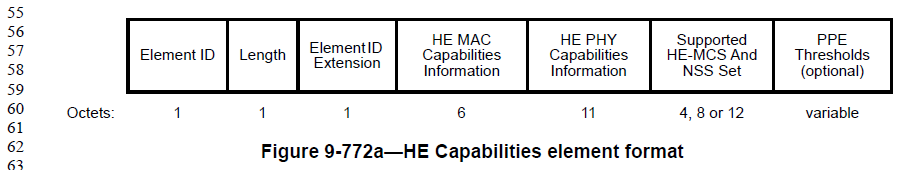 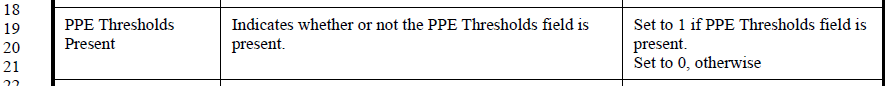 CIDClausePage.LineCommentProposed Change209939.4.2.242.5185.13Re CID 16325: the resolution deleted an important constraint on PPET values, rather than adding the missing other constraintsReinstate the deleted "The value of the PPET8 NSTSn RUb subfield is always less than the value of the PPET16 NSTSn RUb subfield, except if the PPET8 subfield is 7." text and add "The value of the PPET8 NSTSi RUb subfield is less than or equal to the value of the PPET8 NSTSj RUb subfield for any given RUb, if both are present and i > j."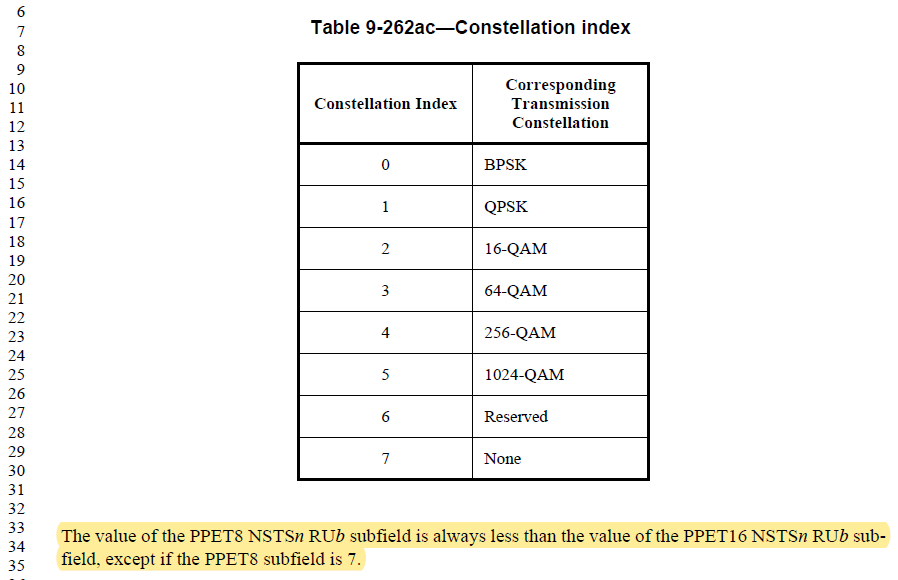 CIDClausePage.LineCommentProposed Change206669.4.2.242.5185.35"The RU Index Bitmask subfield contains a bitmask that indicates whether PPE threshold values are present
for each of four RU allocation sizes according to their RU allocation index values (see Table 9-321e (RU
allocation index)). For example, if B3 is set to 1, PPE threshold values are present for the RU allocation cor-
responding to RU allocation index 0 and if B3 is set to 0, PPE threshold values are not present for the RU
allocation corresponding to RU allocation index being 0." is not clear.  B3 of the RU Index Bitmask is the wrong bit in the exampleDelete the sentence starting "For example" in the cited text at the referenced location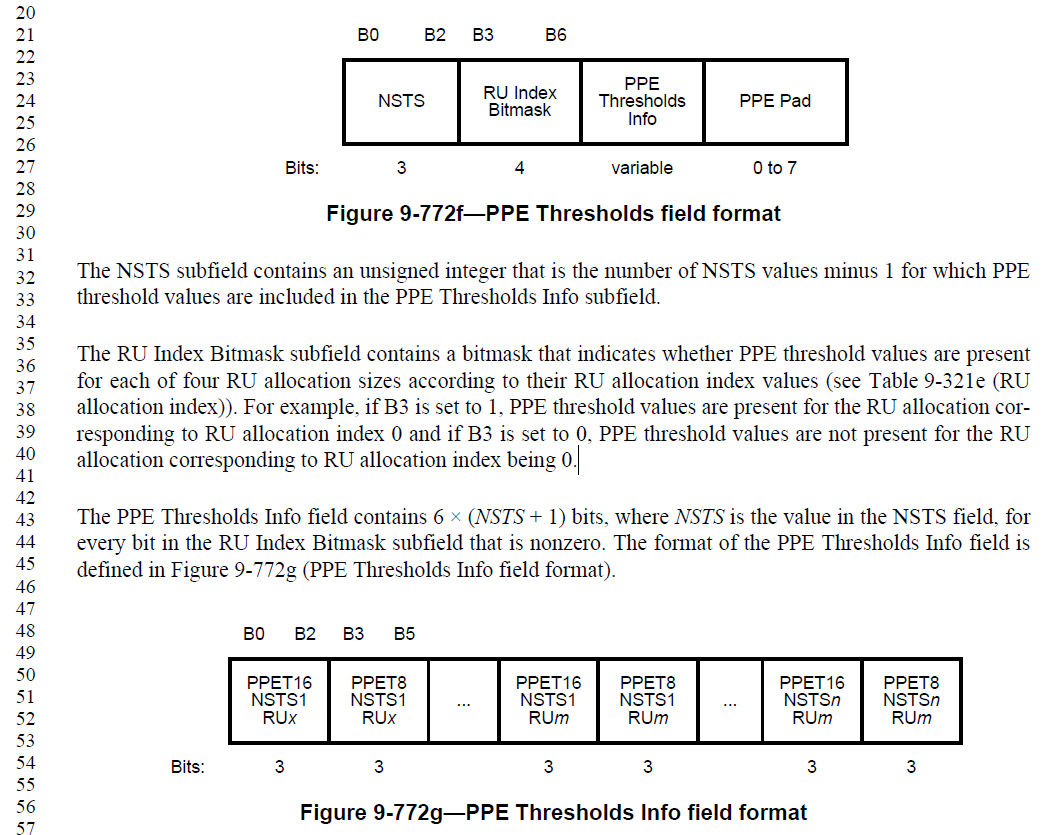 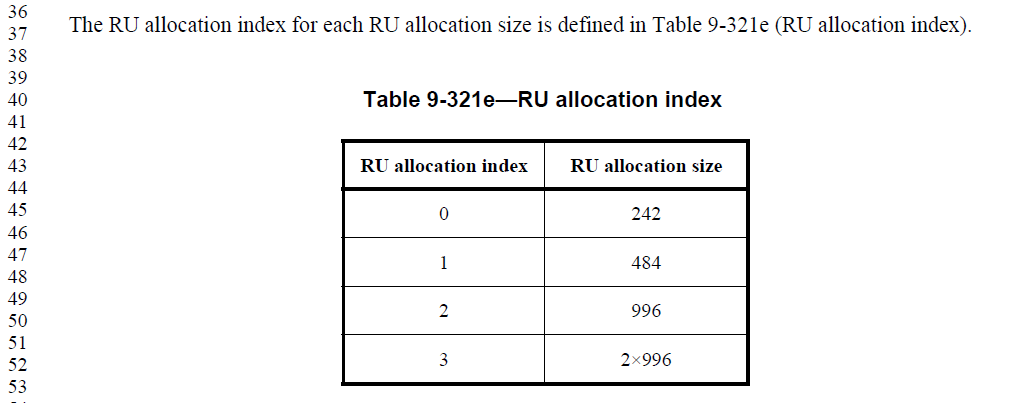 